DD 11.50 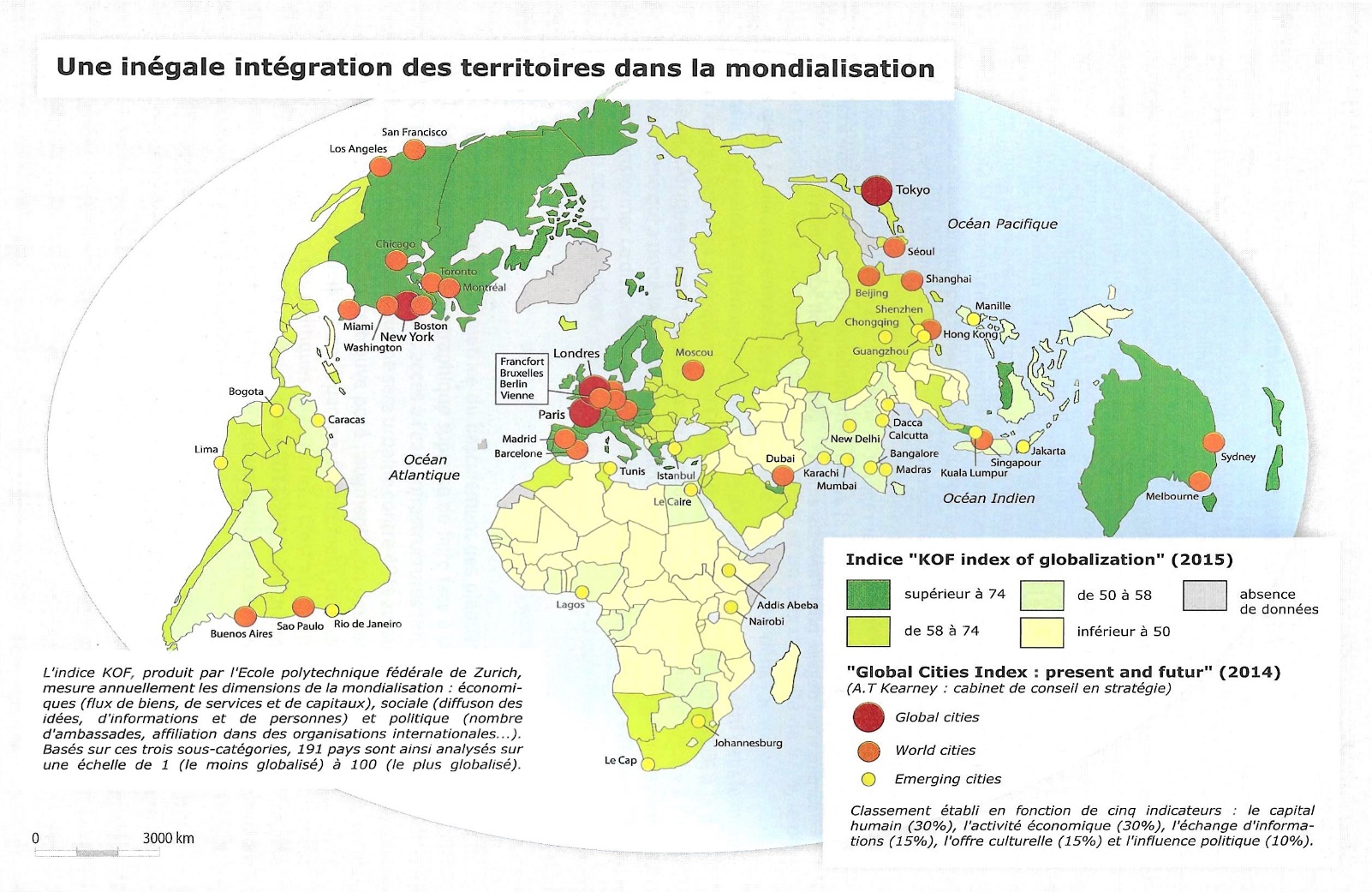 DD 11.50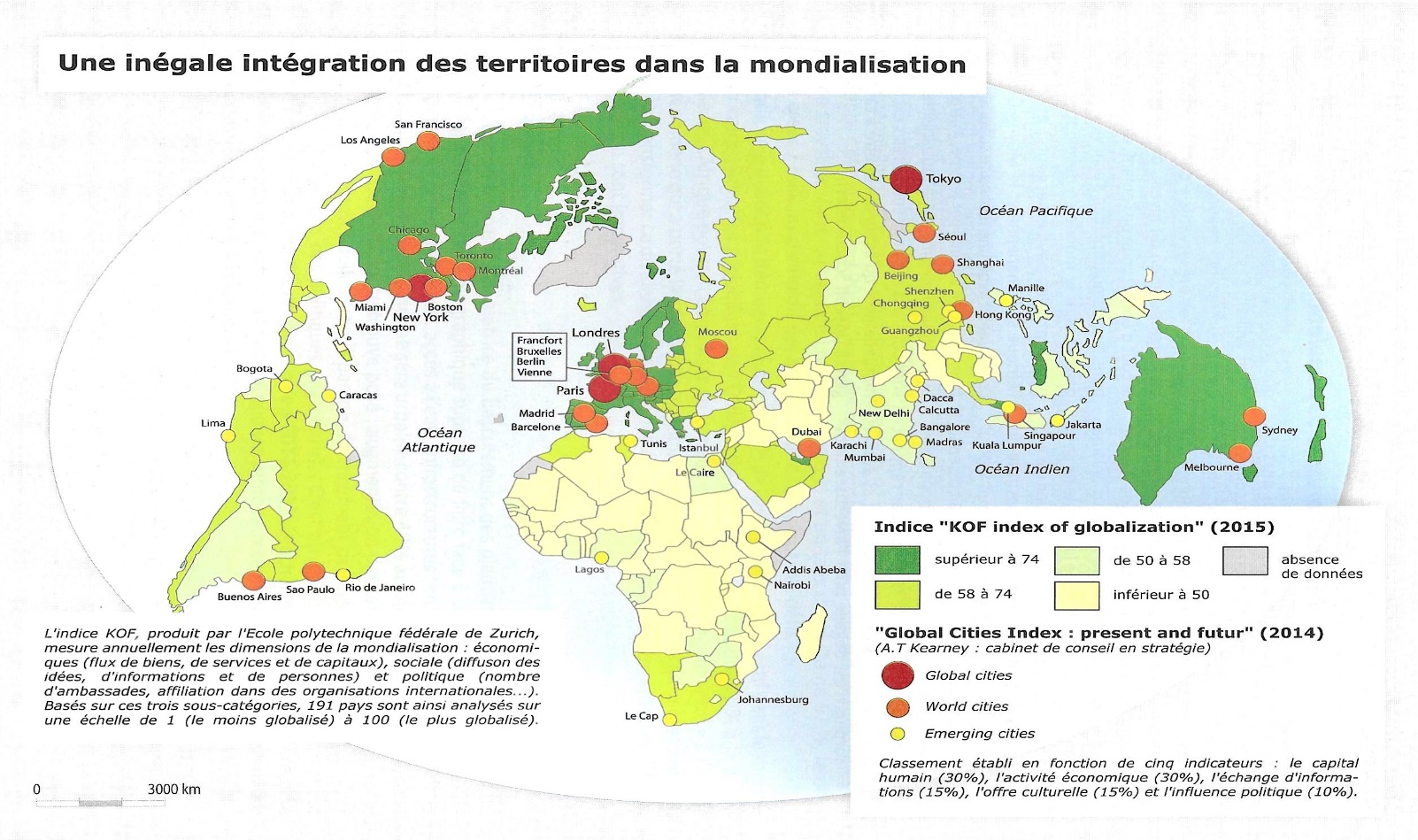 